ODJ Conseil d’école – 10 décembre 2020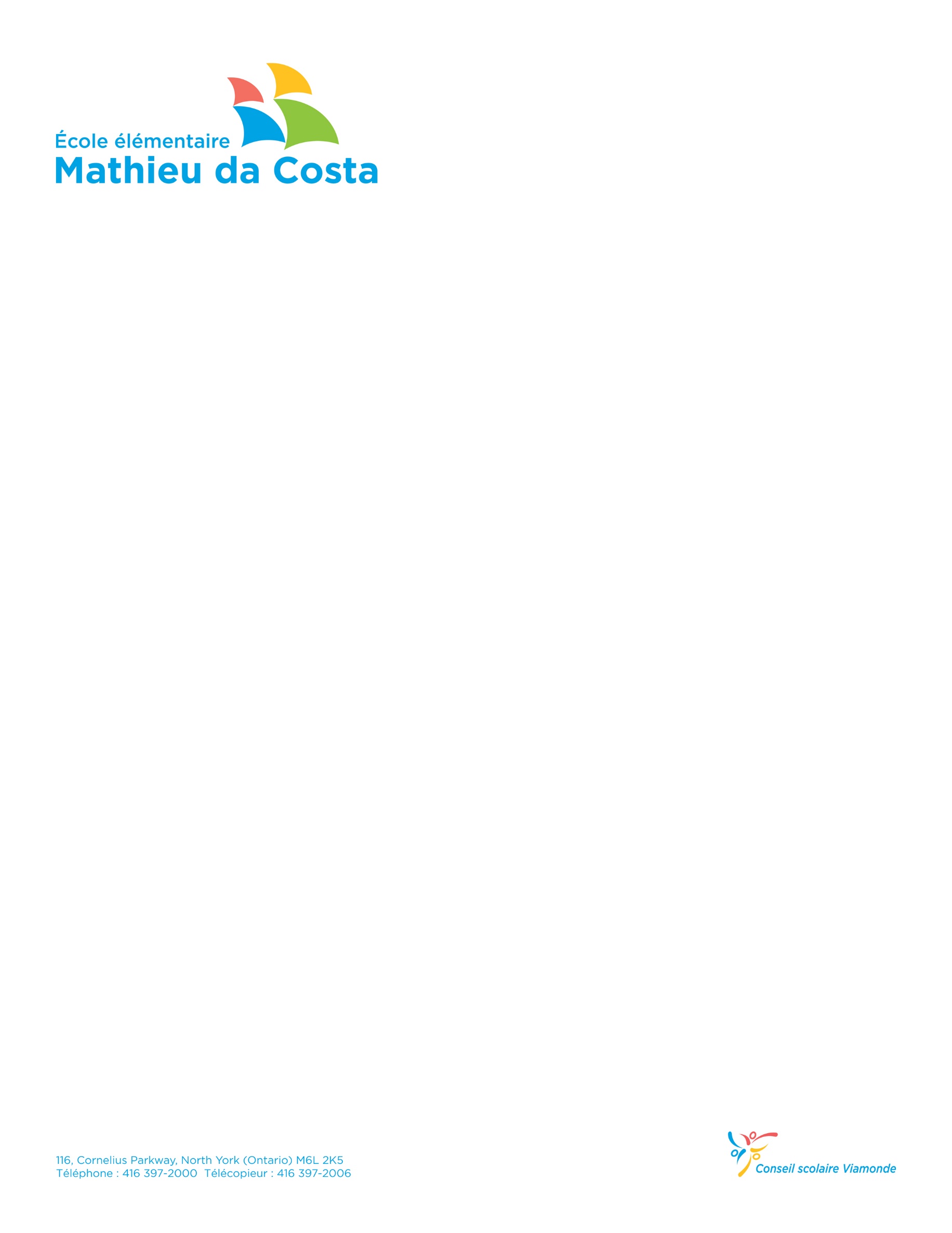 Accueil de Mme Geneviève Oger, conseillère scolaire pour notre écolePoint sur la vente de crayons parfumésSoirée « Portes ouvertes » 21 janvier 2020Situation sur la Covid 19 à notre école.Varia